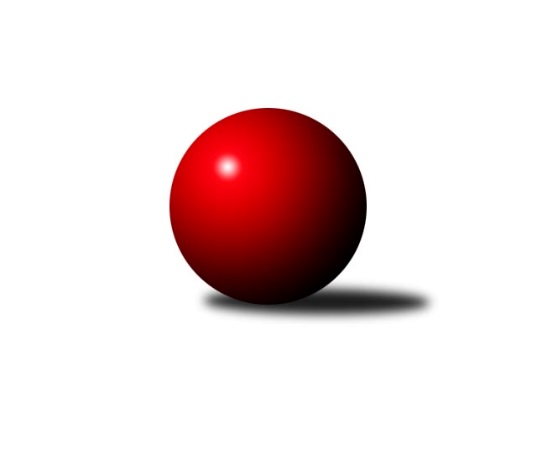 Č.5Ročník 2022/2023	4.6.2024 Východočeská soutěž skupiny B,C - nadstavba 2022/2023Statistika 5. kolaTabulka družstev:		družstvo	záp	výh	rem	proh	skore	sety	průměr	body	plné	dorážka	chyby	1.	SKK Náchod D	11	11	0	0	106 : 26 	(42.0 : 30.0)	1675	22	1175	500	32.5	2.	KK Svitavy C	11	7	0	4	77 : 55 	(42.5 : 33.5)	1611	14	1129	482	37.5	3.	HC Březovice	11	6	0	5	68 : 64 	(36.5 : 39.5)	1611	12	1134	478	39.7	4.	SKK Náchod C	11	5	1	5	70 : 62 	(41.5 : 28.5)	1629	11	1155	474	37.9	5.	SKK Třebechovice p/O B	11	5	0	6	56 : 76 	(24.5 : 31.5)	1560	10	1120	440	34.7	6.	TJ Tesla Pardubice C	11	4	1	6	51 : 81 	(28.5 : 47.5)	1578	9	1125	453	40.5	7.	TJ Tesla Pardubice D	11	3	0	8	48 : 84 	(39.5 : 42.5)	1602	6	1147	455	38.5	8.	SKK Přelouč B	11	2	0	9	52 : 80 	(39.0 : 41.0)	1598	4	1135	463	34.5Tabulka doma:		družstvo	záp	výh	rem	proh	skore	sety	průměr	body	maximum	minimum	1.	SKK Náchod D	6	6	0	0	56 : 16 	(24.0 : 18.0)	1754	12	1806	1712	2.	SKK Třebechovice p/O B	6	5	0	1	48 : 24 	(15.5 : 6.5)	1630	10	1678	1555	3.	HC Březovice	6	4	0	2	45 : 27 	(25.5 : 16.5)	1557	8	1575	1537	4.	SKK Náchod C	6	3	1	2	44 : 28 	(27.5 : 14.5)	1711	7	1779	1646	5.	KK Svitavy C	5	3	0	2	37 : 23 	(18.0 : 16.0)	1582	6	1603	1567	6.	TJ Tesla Pardubice D	5	3	0	2	36 : 24 	(24.0 : 16.0)	1638	6	1671	1613	7.	TJ Tesla Pardubice C	5	2	0	3	24 : 36 	(10.5 : 21.5)	1579	4	1610	1532	8.	SKK Přelouč B	5	1	0	4	26 : 34 	(20.0 : 20.0)	1626	2	1679	1583Tabulka venku:		družstvo	záp	výh	rem	proh	skore	sety	průměr	body	maximum	minimum	1.	SKK Náchod D	5	5	0	0	50 : 10 	(18.0 : 12.0)	1682	10	1793	1594	2.	KK Svitavy C	6	4	0	2	40 : 32 	(24.5 : 17.5)	1618	8	1690	1549	3.	TJ Tesla Pardubice C	6	2	1	3	27 : 45 	(18.0 : 26.0)	1570	5	1714	1492	4.	SKK Náchod C	5	2	0	3	26 : 34 	(14.0 : 14.0)	1633	4	1736	1498	5.	HC Březovice	5	2	0	3	23 : 37 	(11.0 : 23.0)	1625	4	1683	1569	6.	SKK Přelouč B	6	1	0	5	26 : 46 	(19.0 : 21.0)	1592	2	1678	1553	7.	SKK Třebechovice p/O B	5	0	0	5	8 : 52 	(9.0 : 25.0)	1543	0	1637	1482	8.	TJ Tesla Pardubice D	6	0	0	6	12 : 60 	(15.5 : 26.5)	1589	0	1727	1522Tabulka podzimní části:		družstvo	záp	výh	rem	proh	skore	sety	průměr	body	doma	venku	1.	KK Svitavy C	6	5	0	1	50 : 22 	(25.0 : 17.0)	1610	10 	2 	0 	1 	3 	0 	0	2.	SKK Náchod D	4	4	0	0	42 : 6 	(15.0 : 7.0)	1743	8 	2 	0 	0 	2 	0 	0	3.	TJ Tesla Pardubice C	5	3	0	2	30 : 30 	(16.0 : 24.0)	1575	6 	1 	0 	1 	2 	0 	1	4.	HC Březovice	4	2	0	2	22 : 26 	(12.0 : 14.0)	1608	4 	2 	0 	0 	0 	0 	2	5.	SKK Náchod C	4	1	0	3	20 : 28 	(17.0 : 9.0)	1609	2 	1 	0 	1 	0 	0 	2	6.	SKK Přelouč B	4	1	0	3	20 : 28 	(14.0 : 12.0)	1608	2 	0 	0 	2 	1 	0 	1	7.	TJ Tesla Pardubice D	5	1	0	4	20 : 40 	(19.0 : 21.0)	1589	2 	1 	0 	2 	0 	0 	2	8.	SKK Třebechovice p/O B	4	1	0	3	12 : 36 	(4.0 : 18.0)	1561	2 	1 	0 	1 	0 	0 	2Tabulka jarní části:		družstvo	záp	výh	rem	proh	skore	sety	průměr	body	doma	venku	1.	SKK Náchod D	7	7	0	0	64 : 20 	(27.0 : 23.0)	1664	14 	4 	0 	0 	3 	0 	0 	2.	SKK Náchod C	7	4	1	2	50 : 34 	(24.5 : 19.5)	1660	9 	2 	1 	1 	2 	0 	1 	3.	HC Březovice	7	4	0	3	46 : 38 	(24.5 : 25.5)	1617	8 	2 	0 	2 	2 	0 	1 	4.	SKK Třebechovice p/O B	7	4	0	3	44 : 40 	(20.5 : 13.5)	1588	8 	4 	0 	0 	0 	0 	3 	5.	KK Svitavy C	5	2	0	3	27 : 33 	(17.5 : 16.5)	1602	4 	1 	0 	1 	1 	0 	2 	6.	TJ Tesla Pardubice D	6	2	0	4	28 : 44 	(20.5 : 21.5)	1618	4 	2 	0 	0 	0 	0 	4 	7.	TJ Tesla Pardubice C	6	1	1	4	21 : 51 	(12.5 : 23.5)	1578	3 	1 	0 	2 	0 	1 	2 	8.	SKK Přelouč B	7	1	0	6	32 : 52 	(25.0 : 29.0)	1598	2 	1 	0 	2 	0 	0 	4 Zisk bodů pro družstvo:		jméno hráče	družstvo	body	zápasy	v %	dílčí body	sety	v %	1.	Milan Hurdálek 	SKK Náchod C 	18	/	11	(82%)		/		(%)	2.	Miroslav Tomeš 	SKK Náchod D 	16	/	9	(89%)		/		(%)	3.	Dana Adamů 	SKK Náchod D 	14	/	7	(100%)		/		(%)	4.	Miloš Voleský 	SKK Náchod D 	14	/	9	(78%)		/		(%)	5.	Iva Jetmarová 	KK Svitavy C 	13	/	9	(72%)		/		(%)	6.	Tomáš Doucha 	SKK Náchod C 	12	/	8	(75%)		/		(%)	7.	Jiří Tesař 	SKK Náchod D 	12	/	9	(67%)		/		(%)	8.	Jiří Hakl 	HC Březovice  	12	/	10	(60%)		/		(%)	9.	Jiří Turek 	TJ Tesla Pardubice D 	12	/	10	(60%)		/		(%)	10.	Jaroslav Havlas 	SKK Přelouč B 	12	/	11	(55%)		/		(%)	11.	Ivana Brabcová 	TJ Tesla Pardubice D 	12	/	11	(55%)		/		(%)	12.	Josef Suchomel 	SKK Přelouč B 	12	/	11	(55%)		/		(%)	13.	Zdeněk Zahálka 	SKK Třebechovice p/O B 	12	/	11	(55%)		/		(%)	14.	Petr Leinweber 	KK Svitavy C 	10	/	8	(63%)		/		(%)	15.	Miroslav Skala 	SKK Přelouč B 	10	/	8	(63%)		/		(%)	16.	Ladislav Češka 	KK Svitavy C 	10	/	9	(56%)		/		(%)	17.	Petr Slavík 	HC Březovice  	10	/	10	(50%)		/		(%)	18.	Marek Crlík 	TJ Tesla Pardubice C 	10	/	10	(50%)		/		(%)	19.	Miroslav Hejnyš 	SKK Náchod C 	10	/	11	(45%)		/		(%)	20.	Oldřich Motyčka 	SKK Třebechovice p/O B 	8	/	6	(67%)		/		(%)	21.	Miloš Čížek 	HC Březovice  	8	/	6	(67%)		/		(%)	22.	Lubomír Bačovský 	KK Svitavy C 	8	/	9	(44%)		/		(%)	23.	Vratislav Fikar 	HC Březovice  	7	/	10	(35%)		/		(%)	24.	Jaroslav Dlohoška 	SKK Náchod D 	6	/	4	(75%)		/		(%)	25.	Oldřich Hubáček 	TJ Tesla Pardubice C 	6	/	6	(50%)		/		(%)	26.	Dušan Kasa 	SKK Přelouč B 	6	/	6	(50%)		/		(%)	27.	Filip Petera 	SKK Třebechovice p/O B 	6	/	6	(50%)		/		(%)	28.	Antonín Martinec 	SKK Náchod C 	6	/	6	(50%)		/		(%)	29.	Marie Drábková 	TJ Tesla Pardubice D 	6	/	10	(30%)		/		(%)	30.	Lukáš Doubek 	TJ Tesla Pardubice C 	5	/	7	(36%)		/		(%)	31.	Monika Nováková 	TJ Tesla Pardubice C 	4	/	2	(100%)		/		(%)	32.	Stanislav Oubram 	HC Březovice  	4	/	3	(67%)		/		(%)	33.	Michaela Zelená 	SKK Třebechovice p/O B 	4	/	4	(50%)		/		(%)	34.	Petr Březina 	SKK Třebechovice p/O B 	4	/	5	(40%)		/		(%)	35.	Jindřich Jukl 	KK Svitavy C 	4	/	5	(40%)		/		(%)	36.	Vít Musil 	TJ Tesla Pardubice C 	4	/	6	(33%)		/		(%)	37.	Jiří Brabec 	TJ Tesla Pardubice D 	4	/	7	(29%)		/		(%)	38.	Jiří Doucha st.	SKK Náchod C 	4	/	8	(25%)		/		(%)	39.	Jaromír Písecký 	HC Březovice  	3	/	3	(50%)		/		(%)	40.	Karel Janovský 	SKK Přelouč B 	2	/	1	(100%)		/		(%)	41.	Adam Krátký 	KK Svitavy C 	2	/	1	(100%)		/		(%)	42.	Filip Roman 	KK Svitavy C 	2	/	3	(33%)		/		(%)	43.	Hana Krumlová 	TJ Tesla Pardubice D 	2	/	6	(17%)		/		(%)	44.	Lenka Peterová 	SKK Třebechovice p/O B 	2	/	7	(14%)		/		(%)	45.	Kamil Dvořák 	TJ Tesla Pardubice C 	2	/	11	(9%)		/		(%)	46.	Martina Přibylová 	SKK Třebechovice p/O B 	0	/	1	(0%)		/		(%)	47.	Stanislav Škopek 	SKK Přelouč B 	0	/	1	(0%)		/		(%)	48.	Milena Mankovecká 	SKK Náchod D 	0	/	3	(0%)		/		(%)	49.	Vendelín Škuta 	SKK Přelouč B 	0	/	3	(0%)		/		(%)	50.	Luděk Vohralík 	SKK Třebechovice p/O B 	0	/	3	(0%)		/		(%)Průměry na kuželnách:		kuželna	průměr	plné	dorážka	chyby	výkon na hráče	1.	SKK Nachod, 1-4	1713	1202	511	33.9	(428.4)	2.	Přelouč, 1-4	1619	1146	472	38.3	(404.9)	3.	Třebechovice, 1-2	1607	1122	484	32.8	(401.8)	4.	Pardubice, 1-2	1603	1142	461	38.5	(400.9)	5.	Svitavy, 1-2	1582	1123	458	41.8	(395.6)	6.	Březovice, 1-2	1542	1098	443	39.8	(385.7)Nejlepší výkony na kuželnách:SKK Nachod, 1-4SKK Náchod D	1806	0. kolo	Miroslav Tomeš 	SKK Náchod D	495	0. koloSKK Náchod D	1793	0. kolo	Miroslav Tomeš 	SKK Náchod D	487	0. koloSKK Náchod D	1792	0. kolo	Jiří Tesař 	SKK Náchod D	476	0. koloSKK Náchod C	1779	0. kolo	Miroslav Tomeš 	SKK Náchod D	475	2. koloSKK Náchod C	1760	4. kolo	Jiří Turek 	TJ Tesla Pardubice D	473	4. koloSKK Náchod D	1754	2. kolo	Miloš Voleský 	SKK Náchod D	471	0. koloSKK Náchod C	1736	0. kolo	Tomáš Doucha 	SKK Náchod C	469	0. koloSKK Náchod D	1729	5. kolo	Jiří Turek 	TJ Tesla Pardubice D	468	2. koloSKK Náchod D	1729	0. kolo	Dana Adamů 	SKK Náchod D	464	4. koloTJ Tesla Pardubice D	1727	4. kolo	Tomáš Doucha 	SKK Náchod C	464	5. koloPřelouč, 1-4SKK Náchod D	1680	1. kolo	Josef Suchomel 	SKK Přelouč B	460	3. koloSKK Přelouč B	1679	0. kolo	Miroslav Skala 	SKK Přelouč B	458	0. koloSKK Přelouč B	1664	1. kolo	Lukáš Doubek 	TJ Tesla Pardubice C	452	0. koloSKK Náchod C	1641	3. kolo	Josef Suchomel 	SKK Přelouč B	448	0. koloKK Svitavy C	1627	0. kolo	Miroslav Hejnyš 	SKK Náchod C	428	3. koloSKK Přelouč B	1615	3. kolo	Miroslav Tomeš 	SKK Náchod D	426	1. koloTJ Tesla Pardubice C	1596	0. kolo	Milan Hurdálek 	SKK Náchod C	426	3. koloSKK Přelouč B	1590	0. kolo	Miloš Voleský 	SKK Náchod D	425	1. koloSKK Přelouč B	1583	0. kolo	Josef Suchomel 	SKK Přelouč B	421	1. koloTJ Tesla Pardubice D	1522	0. kolo	Dana Adamů 	SKK Náchod D	421	1. koloTřebechovice, 1-2SKK Náchod D	1689	0. kolo	Oldřich Motyčka 	SKK Třebechovice p/O B	454	4. koloSKK Třebechovice p/O B	1678	5. kolo	Oldřich Motyčka 	SKK Třebechovice p/O B	454	0. koloSKK Třebechovice p/O B	1677	0. kolo	Oldřich Motyčka 	SKK Třebechovice p/O B	440	5. koloSKK Třebechovice p/O B	1668	4. kolo	Oldřich Motyčka 	SKK Třebechovice p/O B	439	0. koloSKK Třebechovice p/O B	1619	2. kolo	Milan Hurdálek 	SKK Náchod C	438	0. koloSKK Náchod C	1605	0. kolo	Dana Adamů 	SKK Náchod D	437	0. koloSKK Třebechovice p/O B	1581	0. kolo	Josef Suchomel 	SKK Přelouč B	436	2. koloHC Březovice 	1576	0. kolo	Zdeněk Zahálka 	SKK Třebechovice p/O B	435	0. koloTJ Tesla Pardubice D	1575	5. kolo	Miloš Voleský 	SKK Náchod D	435	0. koloSKK Třebechovice p/O B	1555	0. kolo	Lenka Peterová 	SKK Třebechovice p/O B	433	2. koloPardubice, 1-2SKK Náchod C	1685	1. kolo	Marek Crlík 	TJ Tesla Pardubice C	453	1. koloSKK Přelouč B	1678	0. kolo	Jiří Brabec 	TJ Tesla Pardubice D	452	0. koloTJ Tesla Pardubice D	1671	3. kolo	Jiří Tesař 	SKK Náchod D	450	3. koloTJ Tesla Pardubice D	1657	0. kolo	Dušan Kasa 	SKK Přelouč B	445	0. koloSKK Náchod D	1652	3. kolo	Ivana Brabcová 	TJ Tesla Pardubice D	444	0. koloTJ Tesla Pardubice D	1627	1. kolo	Miroslav Hejnyš 	SKK Náchod C	440	1. koloTJ Tesla Pardubice D	1621	0. kolo	Miroslav Skala 	SKK Přelouč B	438	0. koloKK Svitavy C	1620	0. kolo	Miroslav Skala 	SKK Přelouč B	437	0. koloKK Svitavy C	1615	0. kolo	Jiří Hakl 	HC Březovice 	437	3. koloTJ Tesla Pardubice D	1613	0. kolo	Milan Hurdálek 	SKK Náchod C	436	1. koloSvitavy, 1-2HC Březovice 	1683	1. kolo	Jiří Hakl 	HC Březovice 	466	1. koloKK Svitavy C	1603	0. kolo	Ivana Brabcová 	TJ Tesla Pardubice D	440	0. koloKK Svitavy C	1588	1. kolo	Iva Jetmarová 	KK Svitavy C	433	0. koloTJ Tesla Pardubice C	1587	0. kolo	Lukáš Doubek 	TJ Tesla Pardubice C	417	0. koloKK Svitavy C	1581	0. kolo	Filip Roman 	KK Svitavy C	417	1. koloKK Svitavy C	1569	0. kolo	Josef Suchomel 	SKK Přelouč B	415	0. koloKK Svitavy C	1567	3. kolo	Iva Jetmarová 	KK Svitavy C	410	1. koloTJ Tesla Pardubice D	1566	0. kolo	Jaromír Písecký 	HC Březovice 	410	1. koloSKK Přelouč B	1558	0. kolo	Marek Crlík 	TJ Tesla Pardubice C	409	0. koloSKK Třebechovice p/O B	1522	3. kolo	Adam Krátký 	KK Svitavy C	408	0. koloBřezovice, 1-2SKK Náchod D	1594	0. kolo	Ladislav Češka 	KK Svitavy C	433	5. koloHC Březovice 	1575	4. kolo	Vratislav Fikar 	HC Březovice 	413	4. koloHC Březovice 	1572	0. kolo	Stanislav Oubram 	HC Březovice 	411	0. koloHC Březovice 	1567	0. kolo	Petr Slavík 	HC Březovice 	411	5. koloSKK Přelouč B	1554	4. kolo	Jiří Hakl 	HC Březovice 	411	0. koloHC Březovice 	1551	2. kolo	Miroslav Tomeš 	SKK Náchod D	411	0. koloKK Svitavy C	1549	5. kolo	Jiří Hakl 	HC Březovice 	409	0. koloHC Březovice 	1541	5. kolo	Zdeněk Zahálka 	SKK Třebechovice p/O B	408	0. koloHC Březovice 	1537	0. kolo	Miroslav Skala 	SKK Přelouč B	406	4. koloSKK Náchod C	1498	0. kolo	Miloš Čížek 	HC Březovice 	406	0. koloČetnost výsledků:	8.0 : 4.0	7x	6.0 : 6.0	1x	4.0 : 8.0	7x	3.0 : 9.0	1x	2.0 : 10.0	8x	12.0 : 0.0	3x	11.0 : 1.0	1x	10.0 : 2.0	16x